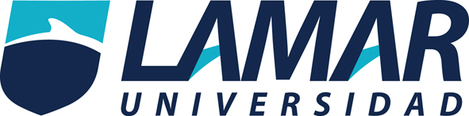 Mónica Selena Moreno1-AActividadComprensión de la Ciencia: PreliminarLA DEEP WEBDe qué trata el tema.                                                           Cuantos niveles son.                 |                                                                                               |Que se encuentra en la                                                       Que contiene cada Internet oscuro y oculto.                                                                 Nivel.                |                                                                                                  |Como se entra a la Deep web                                              Que riesgos se toman. Y Dark web.      	 |                 |Como se sube de nivel.                                                         Lo importante de usar                 |                                                                                Programas como the                                                                                                   Hidden wiki y  Roxy.Hackers armas                    Pequeños comercios                                                                              /Bibliotecas y teorías.                   /Conclusión. 